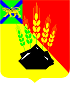 АДМИНИСТРАЦИЯ МИХАЙЛОВСКОГО МУНИЦИПАЛЬНОГО РАЙОНАПОСТАНОВЛЕНИЕ 
31.08.2023                                              с. Михайловка                                                № 1064-паО внесении изменений в постановление администрации Михайловского муниципального района от 20.10.2020 № 918-па «Об утверждении муниципальной программы «Содействие развитию малого и среднего предпринимательства на территории Михайловского муниципального района на 2021 – 2023 годы»В соответствии с Федеральным законом от 06.10.2003 № 131-ФЗ «Об общих принципах организации местного самоуправления в Российской Федерации», Федеральным законом от 24.07.2007 № 209-ФЗ «О развитии малого и среднего предпринимательства в Российской Федерации»,  постановлением администрации Михайловского муниципального района от 29.07.2022 № 892-па «Об утверждении Порядка разработки и реализации  муниципальных программ администрации Михайловского муниципального района», руководствуясь Уставом Михайловского муниципального района, администрация Михайловского муниципального района ПОСТАНОВЛЯЕТ:1. Внести в постановление администрации Михайловского муниципального района от 20.10.2020 № 918-па «Об утверждении муниципальной программы «Содействие развитию малого и среднего предпринимательства на территории Михайловского муниципального района на 2021–2023 годы» (далее – постановление) следующие изменения:1.1. Исключить в наименовании и пункте 1 постановления слова «на 2021 – 2023 годы».1.2. В муниципальной программе «Содействие развитию малого и среднего предпринимательства на территории Михайловского муниципального района на 2021 – 2023 годы» (далее – Программа):1.2.1. исключить в наименовании программы слова «на 2021 – 2023 годы»;1.2.2. исключить паспорт муниципальной Программы;1.2.3. изложить разделы 1-2 Программы в новой редакции согласно приложению;1.2.4. исключить разделы 3-8 Программы;1.2.5. исключить приложения 1 и 2 к Программе.2. Муниципальному казенному учреждению «Управление по организационно-техническому обеспечению деятельности администрации Михайловского муниципального района» (Корж С.Г.) разместить настоящее постановление на официальном сайте администрации Михайловского муниципального района.3. Контроль над исполнением настоящего постановления возложить на первого заместителя главы администрации муниципального района        Зубок П.А.Глава Михайловского муниципального района –Глава администрации района                                                      В.В. АрхиповПриложениек постановлению администрацииМихайловского муниципального районаот 31.08.2023 № 1064-па1. Стратегические приоритетыа) оценка текущего состояния соответствующей сферы социально-экономического развития Михайловского муниципального районаБольшое значение для экономики района имеет развитие малого и среднего предпринимательства, благодаря которому решаются многие актуальные экономические, социальные и другие проблемы: насыщение рынка товарами необходимого качества, предоставление бытовых услуг, предоставление услуг пассажирского транспорта, осуществление строительных и ремонтных работ, в том числе на объектах муниципальной собственности. Но уровень развития предпринимательства в районе недостаточно высок для эффективного функционирования экономики. Сохраняется тенденция снижения количества субъектов малого и среднего предпринимательства, наметившаяся в 2020 году в связи с отменой с 1 января 2021 года единого налога на вменённый доход, перерегистрация части индивидуальных предпринимателей в «самозанятые» и введение запретов и ограничений, связанных с угрозой распространения коронавирусной инфекции. Вместе с тем на 13 % увеличилась среднесписочная численность работающих в малых и микропредприятиях. По итогам 2022 года доля занятых в малом бизнесе составила 19,2 % (по итогам 2021 года – 17,8 %). Росту занятости способствовала деятельность рабочей группы по соблюдению требований трудового законодательства и снижению неформальной занятости на территории Михайловского муниципального района.По состоянию на 10.07.2023 года в Едином реестре субъектов малого и среднего предпринимательства на сайте ФНС зарегистрировано по Михайловскому муниципальному району 148 юридических лиц (малые и микропредприятия) с общим количеством работников 685 человек и 571 индивидуальный предприниматель. Доля малых предприятий в общей численности хозяйствующих субъектов, состоящих в Статистическом регистре, превышает 50%. Плотность субъектов малого и среднего предпринимательства составляет 256,1 единиц на 10 тыс. жителей Михайловского района.На территории района создан Совет по развитию предпринимательства и улучшению инвестиционного климата при главе Михайловского муниципального района. В состав Совета входят 10 представителей субъектов малого и среднего предпринимательства, выражающих интересы малого и среднего бизнеса.Развитие малого и среднего предпринимательства – одно из перспективных направлений для развития экономики района, поскольку не только способно увеличить налоговые поступление в районный бюджет и создать рабочие места, но и обеспечить самозанятость населения. Количество самозанятых граждан (плательщиков налога на профессиональный доход) на территории района стремительно увеличивается. По данным Федеральной налоговой службы на 01.04.2023 на территории Михайловского муниципального района осуществляют свою деятельность 1209 самозанятых граждан.Малое предпринимательство за последние годы заняло устойчивое положение в экономике района и играет существенную роль в социальной жизни населения. Одним из приоритетных направлений деятельности администрации района является содействие созданию и поддержка социального предпринимательства на территории района, направленного на достижение общественно полезных целей и модернизацию социальной сферы. Социальное предпринимательство направлено на бизнес, который оказывает поддержку социально уязвимым категориям граждан. Например, трудоустраивает пенсионеров, малоимущих, инвалидов, реализует произведенные ими товары и услуги или производит для них продукцию. Это также поддержка материнства и детства, социальная адаптация, обучение, культурно-просветительская деятельность. С 2020 года министерство экономического развития Приморского края формирует Единый реестра социальных предпринимателей, данные из которого интегрируются в аналогичный всероссийский реестр. Официальный статус «социального предприятия» позволит бизнесу получать налоговые льготы, финансовую, имущественную и иные меры поддержки.б) описание приоритетов и целей муниципальной политики в сфере реализации муниципальной программы.В Стратегии развития малого и среднего предпринимательства в Российской Федерации на период до 2030 года, утвержденной Распоряжением Правительства Российской Федерации от 2 июня 2016 года № 1083-р отмечено, что малый и средний бизнес в Российской Федерации, будучи новым экономическим явлением 25 лет назад, в настоящее время состоялся и является важнейшим способом ведения предпринимательской деятельности. Стратегией социально-экономического развития Приморского края до 2030 года, утвержденной постановлением Администрации Приморского края от 28 декабря 2018 года № 668-па, укрепление развитие предпринимательства, малого и среднего бизнеса определяются в качестве основных направлений развития.Стратегией социально-экономического развития Михайловского муниципального района на период 2012-2025 годов целью развития малого и среднего предпринимательства определено развитие конкуренции и повышение устойчивости экономического роста Михайловского муниципального района.Муниципальная программа направлена на достижение следующей основной цели: обеспечение благоприятных условий для устойчивого функционирования и развития субъектов малого и среднего предпринимательства путем увеличения численности занятых в сфере малого и среднего предпринимательства, включая индивидуальных предпринимателей и самозанятых.в) задачи муниципального управления, способы их эффективного решения в соответствующей отрасли экономикиДостижение цели муниципальной программы обеспечивается путем решения следующих задач:содействие развитию предпринимательской активности с использованием имущественной поддержки; информационное, консультационное обеспечение и пропаганда предпринимательской деятельности.г) задачи, определенные в соответствии с национальными целями:Указом Президента Российской Федерации от 21 июля 2020 года № 474 «О национальных целях развития Российской Федерации на период до 2030 года» определена национальная цель «Достойный, эффективный труд и успешное предпринимательство», одним из показателей которой является «увеличение численности занятых в сфере малого и среднего предпринимательства, включая индивидуальных предпринимателей и самозанятых, до 25 млн человек».д) задачи обеспечения достижения показателей социально-экономического развития Михайловского муниципального района, предусмотренных Стратегией социально- экономического развития Михайловского муниципального района:- Развитие инфраструктуры поддержки малого и среднего предпринимательства (п. 1.4.1 Плана мероприятий по реализации завершающего этапа (2023-2025 гг.) Стратегии социально-экономического развития Михайловского муниципального района на период 2012-2025);- Ресурсное обеспечение развития малого и среднего предпринимательства (п. 1.4.2 Плана мероприятий по реализации завершающего этапа (2023-2025 гг.) Стратегии социально-экономического развития Михайловского муниципального района на период 2012-2025).II. Паспорт муниципальной программы «Содействие развитию малого и среднего предпринимательства на территории Михайловского муниципального района»1. Общие положения 2. Показатели муниципальной программы «Содействие развитию малого и среднего предпринимательства на территории Михайловского муниципального района»3. Структура муниципальной программы «Содействие развитию малого и среднего предпринимательства на территории Михайловского муниципального района»4. Финансовое обеспечение муниципальной программы«Содействие развитию малого и среднего предпринимательствана территории Михайловского муниципального района»5. Информация о социальных, финансовых, стимулирующих налоговых льготахСоциальные, финансовые, стимулирующие налоговые льготы в сфере реализации Программы не предусмотрены.Куратор муниципальной программыЗубок Петр Алексеевич, первый заместитель главы администрации Михайловского муниципального районаОтветственный исполнитель муниципальной программыОтдел экономики управления экономики администрации Михайловского муниципального районаСоисполнители муниципальной программыУправление по вопросам градостроительства,имущественных и земельных отношений Михайловского муниципального района, Период реализации муниципальной программы1 этап: 2021 - 2022 годы2 этап: 2023 - 2025 годыЦели муниципальной программыОбеспечение благоприятных условий для устойчивого функционирования и развития субъектов малого и среднего предпринимательства путем увеличения численности занятых в сфере малого и среднего предпринимательства, включая индивидуальных предпринимателей и самозанятыхПодпрограммыОтсутствуют Объем и источники финансирования Программы Общий объем финансового обеспечения Программы составит 350,0 тыс. рублей, в том числе:за счет средств муниципального бюджета – 350,0 тыс. руб.:2021 год – 50,0 тыс. рублей;2022 год – 50,0 тыс. рублей;2023 год – 50,0 тыс. рублей;2024 год – 50,0 тыс. рублей;2025 год – 50,0 тыс. рублей.Влияние муниципальной программы на достижение национальных целей развития Российской Федерации Национальная цель "Достойный, эффективный труд и успешное предпринимательство"/ Показатель "Увеличение численности занятых в сфере малого и среднего предпринимательства, включая индивидуальных предпринимателей и самозанятых, до 25 млн человек"№ п/пНаименование показателяЕдиница измерения (по ОКЕИ)Значения показателейЗначения показателейЗначения показателейЗначения показателейДокумент Ответственный за достижение показателя Связь с показателями национальных целей № п/пНаименование показателяЕдиница измерения (по ОКЕИ)Базовое значение2022202320242025Документ Ответственный за достижение показателя Связь с показателями национальных целей 12345678910Цель 1 Обеспечение благоприятных условий для устойчивого функционирования и развития субъектов малого и среднего предпринимательства путем увеличения численности занятых в сфере малого и среднего предпринимательства, включая индивидуальных предпринимателей и самозанятыхЦель 1 Обеспечение благоприятных условий для устойчивого функционирования и развития субъектов малого и среднего предпринимательства путем увеличения численности занятых в сфере малого и среднего предпринимательства, включая индивидуальных предпринимателей и самозанятыхЦель 1 Обеспечение благоприятных условий для устойчивого функционирования и развития субъектов малого и среднего предпринимательства путем увеличения численности занятых в сфере малого и среднего предпринимательства, включая индивидуальных предпринимателей и самозанятыхЦель 1 Обеспечение благоприятных условий для устойчивого функционирования и развития субъектов малого и среднего предпринимательства путем увеличения численности занятых в сфере малого и среднего предпринимательства, включая индивидуальных предпринимателей и самозанятыхЦель 1 Обеспечение благоприятных условий для устойчивого функционирования и развития субъектов малого и среднего предпринимательства путем увеличения численности занятых в сфере малого и среднего предпринимательства, включая индивидуальных предпринимателей и самозанятыхЦель 1 Обеспечение благоприятных условий для устойчивого функционирования и развития субъектов малого и среднего предпринимательства путем увеличения численности занятых в сфере малого и среднего предпринимательства, включая индивидуальных предпринимателей и самозанятыхЦель 1 Обеспечение благоприятных условий для устойчивого функционирования и развития субъектов малого и среднего предпринимательства путем увеличения численности занятых в сфере малого и среднего предпринимательства, включая индивидуальных предпринимателей и самозанятыхЦель 1 Обеспечение благоприятных условий для устойчивого функционирования и развития субъектов малого и среднего предпринимательства путем увеличения численности занятых в сфере малого и среднего предпринимательства, включая индивидуальных предпринимателей и самозанятыхЦель 1 Обеспечение благоприятных условий для устойчивого функционирования и развития субъектов малого и среднего предпринимательства путем увеличения численности занятых в сфере малого и среднего предпринимательства, включая индивидуальных предпринимателей и самозанятыхЦель 1 Обеспечение благоприятных условий для устойчивого функционирования и развития субъектов малого и среднего предпринимательства путем увеличения численности занятых в сфере малого и среднего предпринимательства, включая индивидуальных предпринимателей и самозанятыхЦель 1 Обеспечение благоприятных условий для устойчивого функционирования и развития субъектов малого и среднего предпринимательства путем увеличения численности занятых в сфере малого и среднего предпринимательства, включая индивидуальных предпринимателей и самозанятых1.Численность занятых в сфере малого и среднего предпринимательства, включая индивидуальных предпринимателей и самозанятыхтыс. чел.2,2282,6002,8002,900Единый план по достижению национальных целей развития РФ на период 2024 года и плановый период до 2030 года, утвержденный Распоряжением Правительства РФ от 01.10.2021 № 2765-рОтдел экономики управления экономикиУвеличение численности занятых в сфере малого и среднего предпринимательства, включая индивидуальных предпринимателей и самозанятых2.Количество социальных предприятий, включенных в перечень субъектов малого и среднего предпринимательства, имеющих статус социального предпринимательства ед.1123Государственная программа Приморского края «Экономическая политика иОтдел экономики управления экономикиУвеличение численности занятых в сфере малого и среднего предпринимательства, включая индивидуальных предпринимателей и самозанятых3.Численность самозанятых граждантыс. чел.0,9731,4001,5001,600Государственная программа Приморского края «Экономическая политика и инновационная экономика Приморского края»Отдел экономики управления экономикиУвеличение численности занятых в сфере малого и среднего предпринимательства, включая индивидуальных предпринимателей и самозанятых№ п/пНаименование мероприятий структурного элементаКраткое описание ожидаемых результатов от реализации мероприятий структурного элементаСвязь мероприятия с показателями муниципальной программыСвязь мероприятия с показателями муниципальной программыСвязь мероприятия с показателями муниципальной программы1. Ответственный за реализацию – отдел экономики управление экономики1. Ответственный за реализацию – отдел экономики управление экономики1. Ответственный за реализацию – отдел экономики управление экономики1. Ответственный за реализацию – отдел экономики управление экономики1. Ответственный за реализацию – отдел экономики управление экономикиСрок реализации 2023 - 2025 гг.Срок реализации 2023 - 2025 гг.Срок реализации 2023 - 2025 гг.1.1Мероприятие 1.1Организация и проведение заседаний Совета по развитию малого и среднего предпринимательства и улучшению инвестиционного климата Михайловского муниципального районаРазвитие инфраструктуры поддержки малого и среднего предпринимательстваЧисленность занятых в сфере малого и среднего предпринимательства, включая индивидуальных предпринимателей и самозанятыхЧисленность занятых в сфере малого и среднего предпринимательства, включая индивидуальных предпринимателей и самозанятыхЧисленность занятых в сфере малого и среднего предпринимательства, включая индивидуальных предпринимателей и самозанятых1.2Мероприятие 1.2Организация и проведение обучающих семинаров для субъектов малого и среднего предпринимательства, осуществляющим деятельность в сфере социального предпринимательства и самозанятым гражданамСубъектам малого и среднего предпринимательства, осуществляющих деятельность в сфере социального предпринимательства, обеспечено предоставление информационно-консультационных услуг Количество социальных предприятий, включенных в перечень субъектов малого и среднего предпринимательства, имеющих статус социального предпринимательства Численность самозанятых гражданКоличество социальных предприятий, включенных в перечень субъектов малого и среднего предпринимательства, имеющих статус социального предпринимательства Численность самозанятых гражданКоличество социальных предприятий, включенных в перечень субъектов малого и среднего предпринимательства, имеющих статус социального предпринимательства Численность самозанятых граждан1.3Мероприятие 1.3Размещение информационных материалов для субъектов «социального предпринимательства» и/ или «социального предприятия», самозанятых в СМИ, на официальном сайте, в социальных сетяхСубъектам малого и среднего предпринимательства, осуществляющих деятельность в сфере социального предпринимательства, и самозанятым гражданам обеспечено предоставление информационно-консультационных услугКоличество социальных предприятий (предпринимателей)Численность самозанятых гражданКоличество социальных предприятий (предпринимателей)Численность самозанятых гражданКоличество социальных предприятий (предпринимателей)Численность самозанятых граждан1.4Мероприятие 1.4Организация и проведение мероприятия, посвященного Дню российского предпринимательстваПопуляризация предпринимательства среди населения, в том числе молодёжи, Стимулирование развития предпринимательства.Численность занятых в сфере малого и среднего предпринимательства, включая индивидуальных предпринимателей и самозанятыхКоличество социальных предприятий, включенных в перечень субъектов малого и среднего предпринимательства, имеющих статус социального предпринимательства Численность самозанятых гражданЧисленность занятых в сфере малого и среднего предпринимательства, включая индивидуальных предпринимателей и самозанятыхКоличество социальных предприятий, включенных в перечень субъектов малого и среднего предпринимательства, имеющих статус социального предпринимательства Численность самозанятых гражданЧисленность занятых в сфере малого и среднего предпринимательства, включая индивидуальных предпринимателей и самозанятыхКоличество социальных предприятий, включенных в перечень субъектов малого и среднего предпринимательства, имеющих статус социального предпринимательства Численность самозанятых граждан2. Ответственный за реализацию – управление по вопросам градостроительства, имущественных и земельных отношений2. Ответственный за реализацию – управление по вопросам градостроительства, имущественных и земельных отношений2. Ответственный за реализацию – управление по вопросам градостроительства, имущественных и земельных отношений2. Ответственный за реализацию – управление по вопросам градостроительства, имущественных и земельных отношенийСрок реализации 2023 - 2025 гг.Срок реализации 2023 - 2025 гг.Срок реализации 2023 - 2025 гг.2.1Мероприятие 2.1Формирование, опубликование и дополнение перечня муниципального имущества Михайловского муниципального района для предоставления во владение и (или) в пользование на долгосрочной основе субъектам малого и среднего предпринимательства и организациям, образующим инфраструктуру поддержки малого и среднего предпринимательства и самозанятым лицамОказание имущественной поддержки субъектов малого и среднего предпринимательства и самозанятым гражданамЧисленность занятых в сфере малого и среднего предпринимательства, включая индивидуальных предпринимателей и самозанятыхКоличество социальных предприятий, включенных в перечень субъектов малого и среднего предпринимательства, имеющих статус социального предпринимательства Численность самозанятых гражданЧисленность занятых в сфере малого и среднего предпринимательства, включая индивидуальных предпринимателей и самозанятыхКоличество социальных предприятий, включенных в перечень субъектов малого и среднего предпринимательства, имеющих статус социального предпринимательства Численность самозанятых гражданЧисленность занятых в сфере малого и среднего предпринимательства, включая индивидуальных предпринимателей и самозанятыхКоличество социальных предприятий, включенных в перечень субъектов малого и среднего предпринимательства, имеющих статус социального предпринимательства Численность самозанятых граждан2.2Мероприятие 2.2 Предоставление арендаторам муниципального имущества (из числа субъектов малого и среднего предпринимательства) преимущественного права выкупа арендуемого недвижимого муниципального имущества в рамках приватизации муниципального имуществаОказание имущественной поддержки субъектов малого и среднего предпринимательства и самозанятым гражданамЧисленность занятых в сфере малого и среднего предпринимательства, включая индивидуальных предпринимателей и самозанятыхКоличество социальных предприятий, включенных в перечень субъектов малого и среднего предпринимательства, имеющих статус социального предпринимательства Численность самозанятых гражданЧисленность занятых в сфере малого и среднего предпринимательства, включая индивидуальных предпринимателей и самозанятыхКоличество социальных предприятий, включенных в перечень субъектов малого и среднего предпринимательства, имеющих статус социального предпринимательства Численность самозанятых гражданЧисленность занятых в сфере малого и среднего предпринимательства, включая индивидуальных предпринимателей и самозанятыхКоличество социальных предприятий, включенных в перечень субъектов малого и среднего предпринимательства, имеющих статус социального предпринимательства Численность самозанятых граждан2.3Мероприятие 2.3 Возмещение субъектам малого и среднего предпринимательства, в том числе осуществляющим деятельность в сфере социального предпринимательства, самозанятым гражданам и организациям, образующим инфраструктуру поддержкисубъектов малого и среднего предпринимательства, стоимости капитальных затрат на ремонт и восстановление предоставленного в аренду недвижимого имущества в счет арендной платыОказание имущественной поддержки субъектов малого и среднего предпринимательства и самозанятым гражданамЧисленность занятых в сфере малого и среднего предпринимательства, включая индивидуальных предпринимателей и самозанятыхКоличество социальных предприятий, включенных в перечень субъектов малого и среднего предпринимательства, имеющих статус социального предпринимательства Численность самозанятых гражданЧисленность занятых в сфере малого и среднего предпринимательства, включая индивидуальных предпринимателей и самозанятыхКоличество социальных предприятий, включенных в перечень субъектов малого и среднего предпринимательства, имеющих статус социального предпринимательства Численность самозанятых гражданЧисленность занятых в сфере малого и среднего предпринимательства, включая индивидуальных предпринимателей и самозанятыхКоличество социальных предприятий, включенных в перечень субъектов малого и среднего предпринимательства, имеющих статус социального предпринимательства Численность самозанятых граждан3. Ответственный за реализацию – администрации городского и сельских поселений3. Ответственный за реализацию – администрации городского и сельских поселений3. Ответственный за реализацию – администрации городского и сельских поселений3. Ответственный за реализацию – администрации городского и сельских поселений3. Ответственный за реализацию – администрации городского и сельских поселенийСрок реализации 2023 - 2025 гг.Срок реализации 2023 - 2025 гг.Срок реализации 2023 - 2025 гг.3.1Мероприятие 3.1Выделение ярмарочных мест социальным предприятиям Оказание содействия социальным предприятиям в реализации товаров, работ, услуг собственного производстваКоличество социальных предприятий, включенных в перечень субъектов малого и среднего предпринимательства, имеющих статус социального предпринимательстваКоличество социальных предприятий, включенных в перечень субъектов малого и среднего предпринимательства, имеющих статус социального предпринимательстваКоличество социальных предприятий, включенных в перечень субъектов малого и среднего предпринимательства, имеющих статус социального предпринимательстваНаименование муниципальной программы, подпрограммы, структурного элемента, мероприятия (результата)Источник финансового обеспеченияКод бюджетной классификацииКод бюджетной классификацииКод бюджетной классификацииКод бюджетной классификацииКод бюджетной классификацииОбъем финансового обеспечения по годам реализации, тыс. рублейОбъем финансового обеспечения по годам реализации, тыс. рублейОбъем финансового обеспечения по годам реализации, тыс. рублейОбъем финансового обеспечения по годам реализации, тыс. рублейНаименование муниципальной программы, подпрограммы, структурного элемента, мероприятия (результата)Источник финансового обеспеченияГРБСРз ПрЦСРВР2023202320242025Всего123456778911Муниципальная программа «Содействие развитию малого и среднего предпринимательства на территории Михайловского муниципального района»всего, в том числе:95104120800061024450,0050,0050,0050,00150,00Муниципальная программа «Содействие развитию малого и среднего предпринимательства на территории Михайловского муниципального района»федеральный бюджет (субсидии, субвенции, иные межбюджетные трансферты)0,000,000,000,000,000,000,000,000,00Муниципальная программа «Содействие развитию малого и среднего предпринимательства на территории Михайловского муниципального района»краевой бюджет0,000,000,000,000,000,000,000,000,00Муниципальная программа «Содействие развитию малого и среднего предпринимательства на территории Михайловского муниципального района»местный бюджет95104120800061024450,0050,0050,0050,00150,00Муниципальная программа «Содействие развитию малого и среднего предпринимательства на территории Михайловского муниципального района»планируемый объем средств местных бюджетов поселений (предусматриваемый в муниципальных программах поселений на мероприятия, аналогичные мероприятиям муниципальной программы района)0,000,000,000,000,000,000,000,000,00Муниципальная программа «Содействие развитию малого и среднего предпринимательства на территории Михайловского муниципального района»иные внебюджетные источники0,000,000,000,000,000,000,000,000,00Мероприятие 1.1Организация и проведение заседаний Совета по развитию малого и среднего предпринимательства и улучшению инвестиционного климата Михайловского муниципального района всего, в том числе:0,000,000,000,000,000,000,000,000,00Мероприятие 1.1Организация и проведение заседаний Совета по развитию малого и среднего предпринимательства и улучшению инвестиционного климата Михайловского муниципального района федеральный бюджет (субсидии, субвенции, иные межбюджетные трансферты)0,000,000,000,000,000,000,000,000,00Мероприятие 1.1Организация и проведение заседаний Совета по развитию малого и среднего предпринимательства и улучшению инвестиционного климата Михайловского муниципального района краевой бюджет0,000,000,000,000,000,000,000,000,00Мероприятие 1.1Организация и проведение заседаний Совета по развитию малого и среднего предпринимательства и улучшению инвестиционного климата Михайловского муниципального района местный бюджет0,000,000,000,000,000,000,000,000,00Мероприятие 1.1Организация и проведение заседаний Совета по развитию малого и среднего предпринимательства и улучшению инвестиционного климата Михайловского муниципального района планируемый объем средств местных бюджетов поселений (предусматриваемый в муниципальных программах поселений на мероприятия, аналогичные мероприятиям муниципальной программы района)0,000,000,000,000,000,000,000,000,00Мероприятие 1.1Организация и проведение заседаний Совета по развитию малого и среднего предпринимательства и улучшению инвестиционного климата Михайловского муниципального района иные внебюджетные источники0,000,000,000,000,000,000,000,000,00Мероприятие 1.2Организация и проведение обучающих семинаров для субъектов малого и среднего предпринимательства, осуществляющим деятельность в сфере социального предпринимательства и самозанятым гражданамвсего, в том числе:9510412080006102440,000,000,000,000,00Мероприятие 1.2Организация и проведение обучающих семинаров для субъектов малого и среднего предпринимательства, осуществляющим деятельность в сфере социального предпринимательства и самозанятым гражданамфедеральный бюджет (субсидии, субвенции, иные межбюджетные трансферты)0,000,000,000,000,000,000,000,000,00Мероприятие 1.2Организация и проведение обучающих семинаров для субъектов малого и среднего предпринимательства, осуществляющим деятельность в сфере социального предпринимательства и самозанятым гражданамкраевой бюджет0,000,000,000,000,000,000,000,000,00Мероприятие 1.2Организация и проведение обучающих семинаров для субъектов малого и среднего предпринимательства, осуществляющим деятельность в сфере социального предпринимательства и самозанятым гражданамместный бюджет9510412080006102440,000,000,000,000,00Мероприятие 1.2Организация и проведение обучающих семинаров для субъектов малого и среднего предпринимательства, осуществляющим деятельность в сфере социального предпринимательства и самозанятым гражданампланируемый объем средств местных бюджетов поселений (предусматриваемый в муниципальных программах поселений на мероприятия, аналогичные мероприятиям муниципальной программы района)0,000,000,000,000,000,000,000,000,00Мероприятие 1.2Организация и проведение обучающих семинаров для субъектов малого и среднего предпринимательства, осуществляющим деятельность в сфере социального предпринимательства и самозанятым гражданаминые внебюджетные источники0,000,000,000,000,000,000,000,000,00Мероприятие 1.3Размещение информационных материалов для субъектов «социального предпринимательства» и/ или «социального предприятия», самозанятых в СМИ, на официальном сайте, в социальных сетяхвсего, в том числе:0,000,000,000,000,000,000,000,000,00Мероприятие 1.3Размещение информационных материалов для субъектов «социального предпринимательства» и/ или «социального предприятия», самозанятых в СМИ, на официальном сайте, в социальных сетяхфедеральный бюджет (субсидии, субвенции, иные межбюджетные трансферты)0,000,000,000,000,000,000,000,000,00Мероприятие 1.3Размещение информационных материалов для субъектов «социального предпринимательства» и/ или «социального предприятия», самозанятых в СМИ, на официальном сайте, в социальных сетяхкраевой бюджет0,000,000,000,000,000,000,000,000,00Мероприятие 1.3Размещение информационных материалов для субъектов «социального предпринимательства» и/ или «социального предприятия», самозанятых в СМИ, на официальном сайте, в социальных сетяхместный бюджет0,000,000,000,000,000,000,000,000,00Мероприятие 1.3Размещение информационных материалов для субъектов «социального предпринимательства» и/ или «социального предприятия», самозанятых в СМИ, на официальном сайте, в социальных сетяхпланируемый объем средств местных бюджетов поселений (предусматриваемый в муниципальных программах поселений на мероприятия, аналогичные мероприятиям муниципальной программы района)0,000,000,000,000,000,000,000,000,00Мероприятие 1.3Размещение информационных материалов для субъектов «социального предпринимательства» и/ или «социального предприятия», самозанятых в СМИ, на официальном сайте, в социальных сетяхиные внебюджетные источники0,000,000,000,000,000,000,000,000,00Мероприятие 1.4Организация и проведение мероприятия, посвященного Дню российского предпринимательствавсего, в том числе:95104120800061024450,0050,0050,050,0150,00Мероприятие 1.4Организация и проведение мероприятия, посвященного Дню российского предпринимательствафедеральный бюджет (субсидии, субвенции, иные межбюджетные трансферты)0,000,000,000,000,000,000,000,000,00Мероприятие 1.4Организация и проведение мероприятия, посвященного Дню российского предпринимательствакраевой бюджет0,000,000,000,000,000,000,000,000,00Мероприятие 1.4Организация и проведение мероприятия, посвященного Дню российского предпринимательстваместный бюджет0,000,000,000,000,000,000,000,00,0Мероприятие 1.4Организация и проведение мероприятия, посвященного Дню российского предпринимательствапланируемый объем средств местных бюджетов поселений (предусматриваемый в муниципальных программах поселений на мероприятия, аналогичные мероприятиям муниципальной программы района)0,000,000,000,000,000,000,000,000,00Мероприятие 1.4Организация и проведение мероприятия, посвященного Дню российского предпринимательстваиные внебюджетные источники0,000,000,000,000,000,000,000,000,00Мероприятие 2.1Формирование, опубликование и дополнение перечня муниципального имущества Михайловского муниципального района для предоставления во владение и (или) в пользование на долгосрочной основе субъектам малого и среднего предпринимательства и организациям, образующим инфраструктуру поддержки малого и среднего предпринимательства и самозанятым лицамвсего, в том числе:0,000,000,000,000,000,000,000,000,00Мероприятие 2.1Формирование, опубликование и дополнение перечня муниципального имущества Михайловского муниципального района для предоставления во владение и (или) в пользование на долгосрочной основе субъектам малого и среднего предпринимательства и организациям, образующим инфраструктуру поддержки малого и среднего предпринимательства и самозанятым лицамфедеральный бюджет (субсидии, субвенции, иные межбюджетные трансферты)0,000,000,000,000,000,000,000,000,00Мероприятие 2.1Формирование, опубликование и дополнение перечня муниципального имущества Михайловского муниципального района для предоставления во владение и (или) в пользование на долгосрочной основе субъектам малого и среднего предпринимательства и организациям, образующим инфраструктуру поддержки малого и среднего предпринимательства и самозанятым лицамкраевой бюджет0,000,000,000,000,000,000,000,000,00Мероприятие 2.1Формирование, опубликование и дополнение перечня муниципального имущества Михайловского муниципального района для предоставления во владение и (или) в пользование на долгосрочной основе субъектам малого и среднего предпринимательства и организациям, образующим инфраструктуру поддержки малого и среднего предпринимательства и самозанятым лицамместный бюджет0,000,000,000,000,000,000,000,000,00Мероприятие 2.1Формирование, опубликование и дополнение перечня муниципального имущества Михайловского муниципального района для предоставления во владение и (или) в пользование на долгосрочной основе субъектам малого и среднего предпринимательства и организациям, образующим инфраструктуру поддержки малого и среднего предпринимательства и самозанятым лицампланируемый объем средств местных бюджетов поселений (предусматриваемый в муниципальных программах поселений на мероприятия, аналогичные мероприятиям муниципальной программы района)0,000,000,000,000,000,000,000,000,00Мероприятие 2.1Формирование, опубликование и дополнение перечня муниципального имущества Михайловского муниципального района для предоставления во владение и (или) в пользование на долгосрочной основе субъектам малого и среднего предпринимательства и организациям, образующим инфраструктуру поддержки малого и среднего предпринимательства и самозанятым лицаминые внебюджетные источники0,000,000,000,000,000,000,000,000,00Мероприятие 2.2 Предоставление арендаторам муниципального имущества (из числа субъектов малого и среднего предпринимательства) преимущественного права выкупа арендуемого недвижимого муниципального имущества в рамках приватизации муниципального имуществавсего, в том числе:0,000,000,000,000,000,000,000,000,00Мероприятие 2.2 Предоставление арендаторам муниципального имущества (из числа субъектов малого и среднего предпринимательства) преимущественного права выкупа арендуемого недвижимого муниципального имущества в рамках приватизации муниципального имуществафедеральный бюджет (субсидии, субвенции, иные межбюджетные трансферты)0,000,000,000,000,000,000,000,000,00Мероприятие 2.2 Предоставление арендаторам муниципального имущества (из числа субъектов малого и среднего предпринимательства) преимущественного права выкупа арендуемого недвижимого муниципального имущества в рамках приватизации муниципального имуществакраевой бюджет0,000,000,000,000,000,000,000,000,00Мероприятие 2.2 Предоставление арендаторам муниципального имущества (из числа субъектов малого и среднего предпринимательства) преимущественного права выкупа арендуемого недвижимого муниципального имущества в рамках приватизации муниципального имуществаместный бюджет0,000,000,000,000,000,000,000,000,00Мероприятие 2.2 Предоставление арендаторам муниципального имущества (из числа субъектов малого и среднего предпринимательства) преимущественного права выкупа арендуемого недвижимого муниципального имущества в рамках приватизации муниципального имуществапланируемый объем средств местных бюджетов поселений (предусматриваемый в муниципальных программах поселений на мероприятия, аналогичные мероприятиям муниципальной программы района)0,000,000,000,000,000,000,000,000,00Мероприятие 2.2 Предоставление арендаторам муниципального имущества (из числа субъектов малого и среднего предпринимательства) преимущественного права выкупа арендуемого недвижимого муниципального имущества в рамках приватизации муниципального имуществаиные внебюджетные источники0,000,000,000,000,000,000,000,000,00Мероприятие 2.3 Возмещение субъектам малого и среднего предпринимательства, в том числе осуществляющим деятельность в сфере социального предпринимательства, самозанятым гражданам и организациям, образующим инфраструктуру поддержкисубъектов малого и среднего предпринимательства, стоимости капитальных затрат на ремонт и восстановление предоставленного в аренду недвижимого имущества в счет арендной платывсего, в том числе:0,000,000,000,000,000,000,000,000,00Мероприятие 2.3 Возмещение субъектам малого и среднего предпринимательства, в том числе осуществляющим деятельность в сфере социального предпринимательства, самозанятым гражданам и организациям, образующим инфраструктуру поддержкисубъектов малого и среднего предпринимательства, стоимости капитальных затрат на ремонт и восстановление предоставленного в аренду недвижимого имущества в счет арендной платыфедеральный бюджет (субсидии, субвенции, иные межбюджетные трансферты)0,000,000,000,000,000,000,000,000,00Мероприятие 2.3 Возмещение субъектам малого и среднего предпринимательства, в том числе осуществляющим деятельность в сфере социального предпринимательства, самозанятым гражданам и организациям, образующим инфраструктуру поддержкисубъектов малого и среднего предпринимательства, стоимости капитальных затрат на ремонт и восстановление предоставленного в аренду недвижимого имущества в счет арендной платыкраевой бюджет0,000,000,000,000,000,000,000,000,00Мероприятие 2.3 Возмещение субъектам малого и среднего предпринимательства, в том числе осуществляющим деятельность в сфере социального предпринимательства, самозанятым гражданам и организациям, образующим инфраструктуру поддержкисубъектов малого и среднего предпринимательства, стоимости капитальных затрат на ремонт и восстановление предоставленного в аренду недвижимого имущества в счет арендной платыместный бюджет0,000,000,000,000,000,000,000,000,00Мероприятие 2.3 Возмещение субъектам малого и среднего предпринимательства, в том числе осуществляющим деятельность в сфере социального предпринимательства, самозанятым гражданам и организациям, образующим инфраструктуру поддержкисубъектов малого и среднего предпринимательства, стоимости капитальных затрат на ремонт и восстановление предоставленного в аренду недвижимого имущества в счет арендной платыпланируемый объем средств местных бюджетов поселений (предусматриваемый в муниципальных программах поселений на мероприятия, аналогичные мероприятиям муниципальной программы района)0,000,000,000,000,000,000,000,000,00Мероприятие 2.3 Возмещение субъектам малого и среднего предпринимательства, в том числе осуществляющим деятельность в сфере социального предпринимательства, самозанятым гражданам и организациям, образующим инфраструктуру поддержкисубъектов малого и среднего предпринимательства, стоимости капитальных затрат на ремонт и восстановление предоставленного в аренду недвижимого имущества в счет арендной платыиные внебюджетные источники0,000,000,000,000,000,000,000,000,00Мероприятие 3.1Выделение ярмарочных мест социальным предприятиямвсего, в том числе:0,000,000,000,000,000,000,000,000,00Мероприятие 3.1Выделение ярмарочных мест социальным предприятиямфедеральный бюджет (субсидии, субвенции, иные межбюджетные трансферты)0,000,000,000,000,000,000,000,000,00Мероприятие 3.1Выделение ярмарочных мест социальным предприятиямкраевой бюджет0,000,000,000,000,000,000,000,000,00Мероприятие 3.1Выделение ярмарочных мест социальным предприятиямместный бюджет0,000,000,000,000,000,000,000,000,00Мероприятие 3.1Выделение ярмарочных мест социальным предприятиямпланируемый объем средств местных бюджетов поселений (предусматриваемый в муниципальных программах поселений на мероприятия, аналогичные мероприятиям муниципальной программы района)0,000,000,000,000,000,000,000,000,00Мероприятие 3.1Выделение ярмарочных мест социальным предприятияминые внебюджетные источники0,000,000,000,000,000,000,000,000,00